                   PROPOSIÇÕES 03 – Vereador Antonio Gilberto Portz                     INDICAÇÃO – 006/2021 Indico ao Excelentíssimo Senhor Prefeito Municipal em conjunto com a Secretaria Municipal de Obras, nos termos regimentais ouvido o plenário, que seja contratado caçambas para recolher entulhos nas obras da cidade.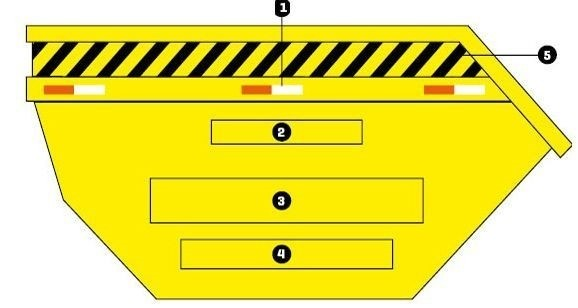                                                   MENSAGEM JUSTIFICATIVA:                Senhor Presidente;                Senhores Vereadores:Adoção desta medida facilitará o recolhimento de entulhos sem danificar as calçadas. Destaca-se que na maioria das cidades da região já existe esta prática, que muito contribui para a limpeza organização e embelezamento das cidades.                                                                                     Atenciosamente,                                              Bom Retiro do Sul, 23 de março de 2021.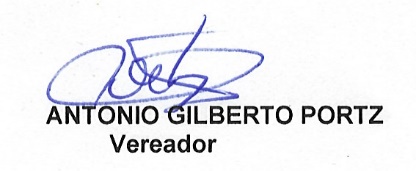 